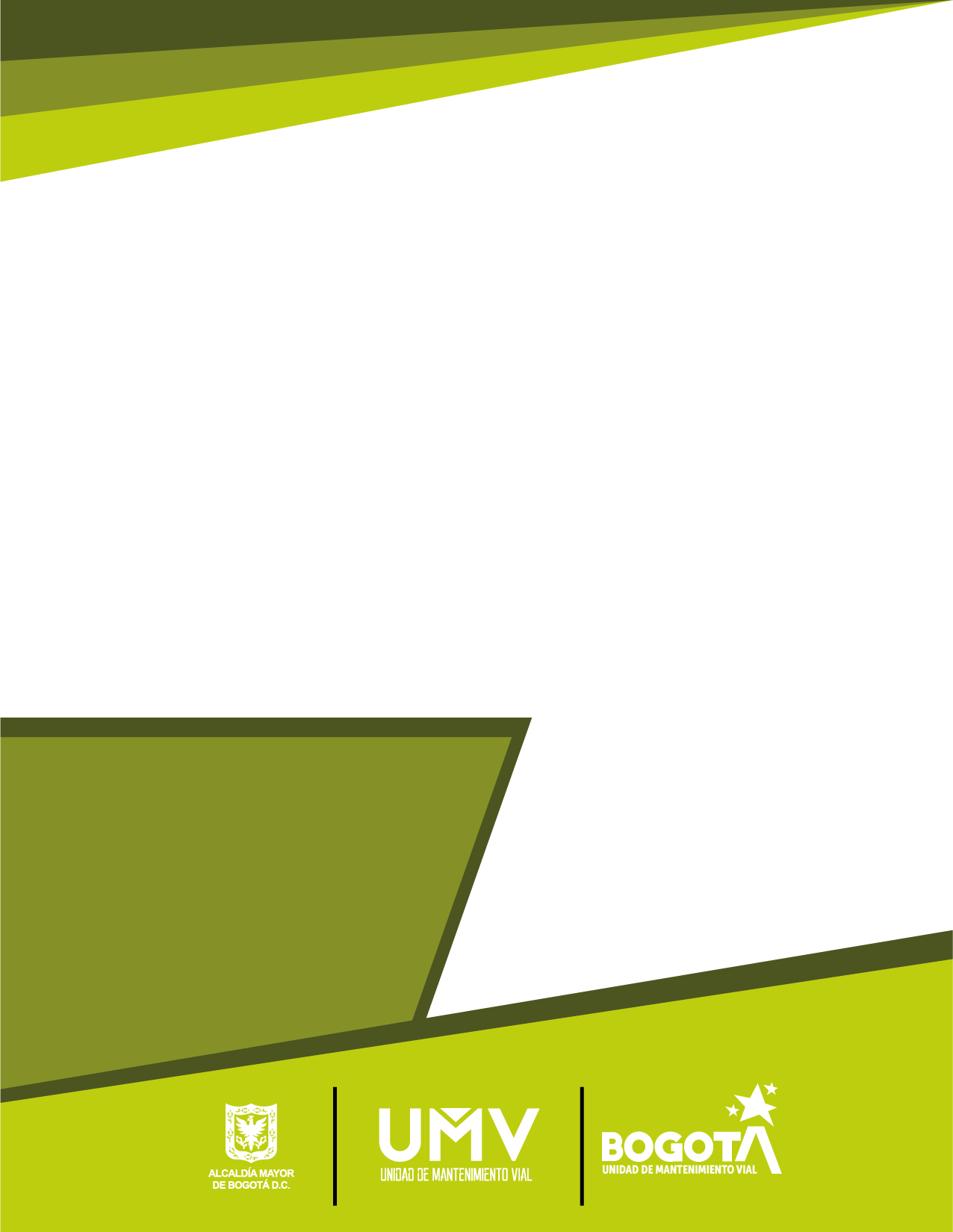 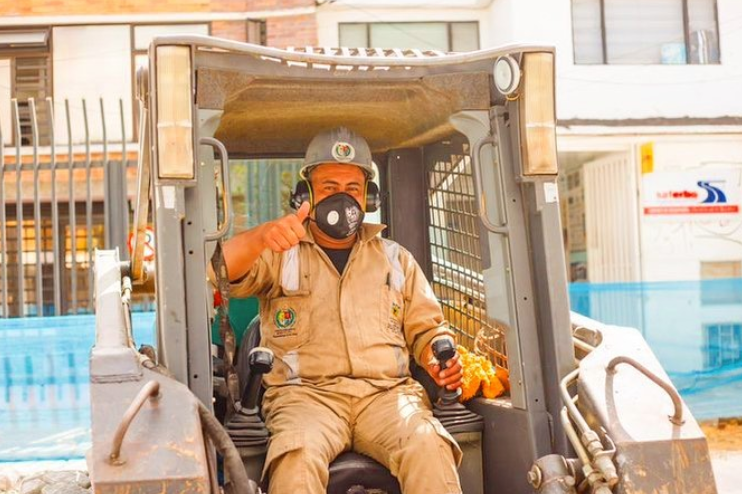 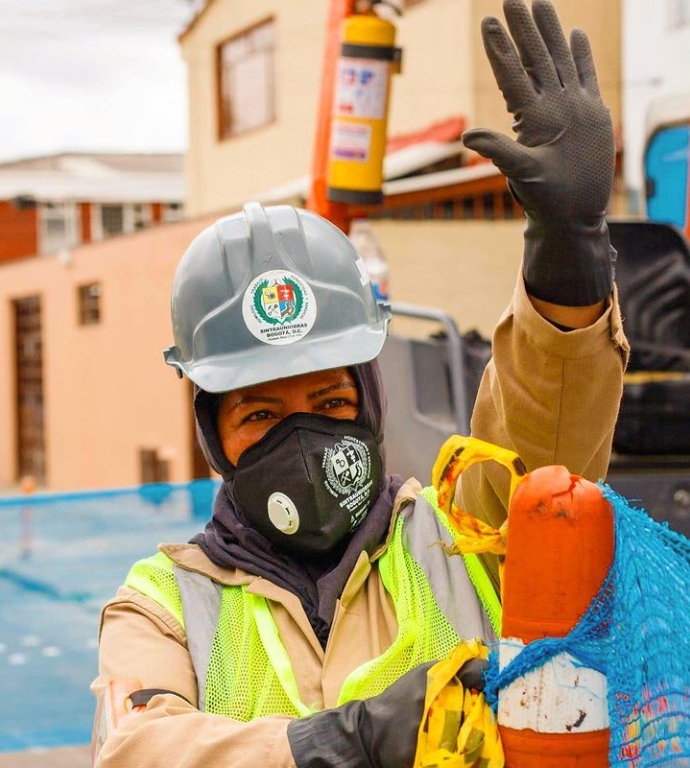 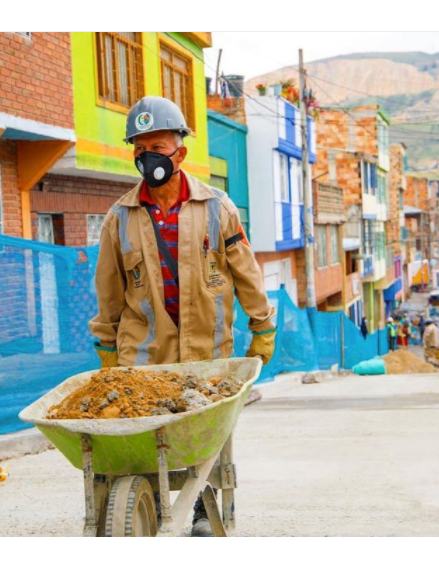 INTRODUCCIÓNLa Unidad Administrativa Especial de Rehabilitación y Mantenimiento Vial - UAERMV presenta en el siguiente documento el informe de gestión por localidades, así como los resultados alcanzados para lograr el cumplimiento de los objetivos institucionales y las metas trazadas a través del Plan de Desarrollo para la vigencia 2020.El Informe de Gestión incluye el cumplimiento de las metas y los segmentos intervenidos por localidad que permiten evidenciar los resultados alcanzados en el desarrollo del objeto y las funciones establecidas por el artículo 95 del Acuerdo 761 de 2020 que modificó el artículo 109 del Acuerdo 257 de 2006.La Unidad Administrativa Especial de Rehabilitación y Mantenimiento Vial, en adelante “la UAERMV” o la “Unidad”, mediante el Acuerdo 257 de 2006 a través del artículo 109 modificado por el Acuerdo 761 de 2020 en su artículo 95 tienen la siguiente naturaleza jurídica, objeto y funciones:“…La Unidad Administrativa Especial de Rehabilitación y Mantenimiento Vial está organizada como una Unidad Administrativa Especial del orden distrital del Sector Descentralizado, de carácter técnico, con personería jurídica, autonomía administrativa y presupuestal y con patrimonio propio, adscrita a la Secretaría Distrital de Movilidad. Tiene por objeto programar y ejecutar las obras necesarias para garantizar la rehabilitación y el mantenimiento periódico de la malla vial local, intermedia y rural; así como la atención inmediata de todo el subsistema de la malla Vial cuando se presenten situaciones que dificulten la movilidad en el Distrito Capital...La Unidad Administrativa Especial de Rehabilitación y Mantenimiento Vial en desarrollo de su objeto institucional tendrá las siguientes funciones:Programar, realizar el seguimiento a la programación e información, y ejecutar los planes y proyectos de rehabilitación y mantenimiento de la malla vial intermedia, local y rural construidas y ejecutar las acciones de mantenimiento que se requieran para atender situaciones que dificulten la movilidad en la red vial de la ciudad.Suministrar la información para mantener actualizado el Sistema de Gestión de la Malla Vial del Distrito Capital, con toda la información de las acciones que se ejecuten.Atender la construcción y desarrollo de obras específicas que se requieran para complementar la acción de otros organismos y entidades del Distrito.Ejecutar las obras necesarias para el manejo del tráfico, el control de la velocidad, señalización horizontal y la seguridad vial, para obras de mantenimiento vial, cuando se le requiera.Ejecutar las acciones de adecuación y desarrollo de las obras necesarias para la circulación peatonal, rampas y andenes, alamedas, separadores viales, zonas peatonales, pasos peatonales seguros y tramos de ciclorrutas cuando se le requiera.Ejecutar las actividades de conservación de la cicloinfraestructura de acuerdo con las especificaciones técnicas y metodologías vigentes y su clasificación de acuerdo con el tipo de intervención y tratamiento requerido (intervenciones superficiales o profundas).Parágrafo 1. En el caso de las intervenciones para mejoramiento de la movilidad de la red vial arterial, éstas deberán ser planeadas y priorizadas de manera conjunta con el Instituto de Desarrollo Urbano.Parágrafo 2. Las obras a las que hacen mención los literales c, d y e responderán a la priorización que haga la Secretaría Distrital de Movilidad y deberán cumplir con las especificaciones técnicas establecidas por esta y/o por el Instituto de Desarrollo Urbano cuando no existan las especificaciones técnicas requeridas. Así mismo la Secretaría Distrital de Movilidad regulará lo pertinente frente a las características de los proyectos de acuerdo a la escala de intervención.Parágrafo 3. La Unidad Administrativa Especial de Rehabilitación y Mantenimiento Vial podrá suscribir convenios y contratos con otras entidades públicas y empresas privadas para prestar las funciones contenidas en el presente artículo.
Es necesario recordar que el 11 de junio de 2020 se expidió el Acuerdo No. 761 “Por medio del cual se adopta el Plan de desarrollo económico, social, ambiental y de obras públicas del Distrito Capital 2020-2024 “Un nuevo contrato social y ambiental para la Bogotá del siglo XXI” el mencionado Plan rige hasta la expedición del Plan de Desarrollo de la siguiente administración.En la actualidad, la UAERMV cuenta con 4 proyectos de inversión orientados al Plan de Desarrollo Distrital, dentro de los cuales el proyecto misional es el siguiente: Proyecto 7858: Conservación de la Malla Vial Distrital y Cicloinfraestructura de BogotáFigura No. 1. Meta en malla vial local.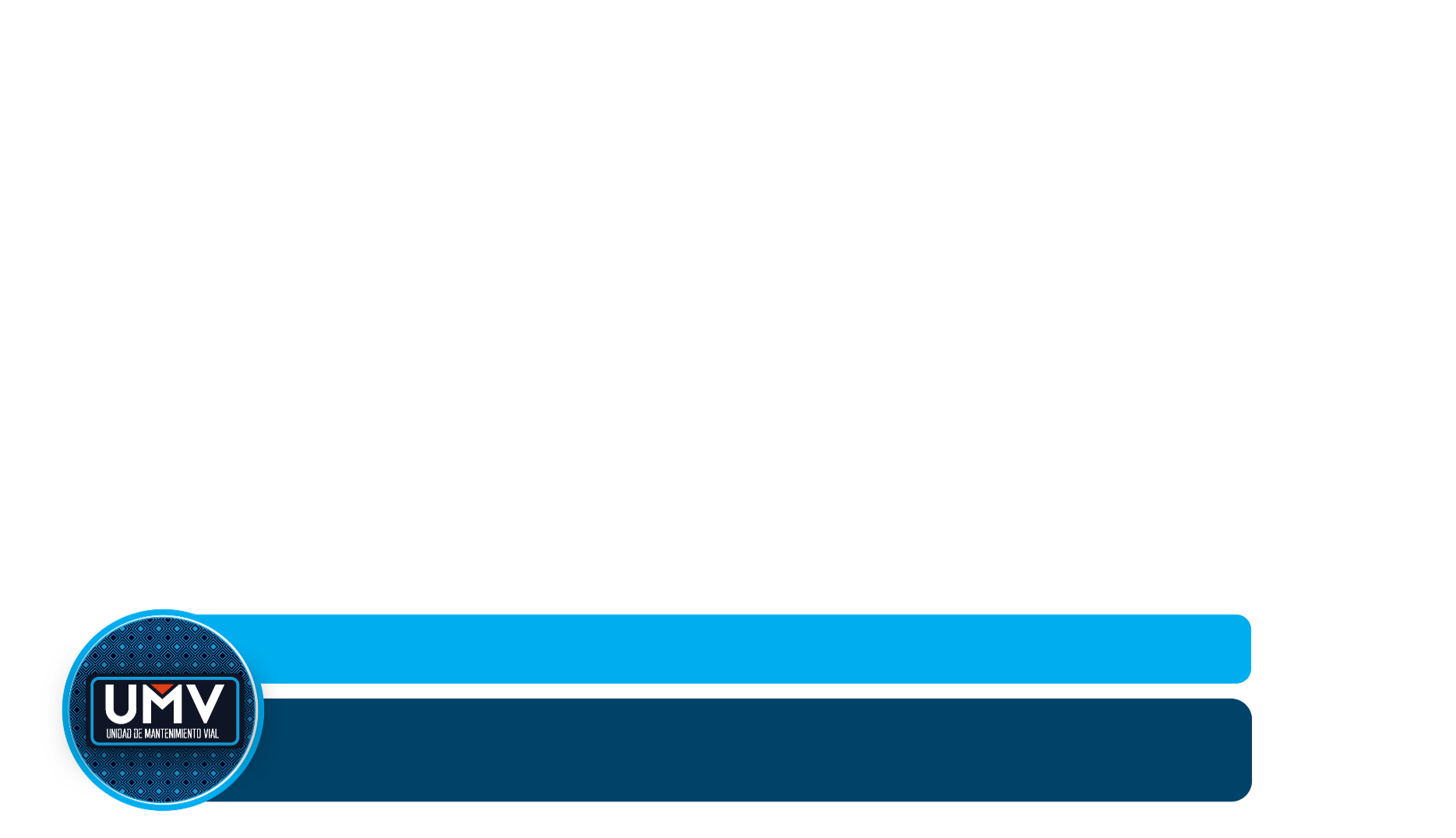 Fuente: Plan de Desarrollo Distrital 2020-2024.La UAERMV, con el propósito de fortalecer los mecanismos de participación ciudadana, en un proceso de rendición de cuentas Local y Distrital, que permite dar a conocer los resultados de la entidad en la vigencia determinada presenta este informe de gestión para la localidad de Usaquén. A continuación, se relacionan los resultados de las intervenciones realizadas por cada meta de intervención en la localidad.RESULTADOS DE LAS INTERVENCIONES 2020 El Plan de Desarrollo Distrital “Un nuevo contrato social y ambiental para la Bogotá del Siglo XXI” 2020-2024”, está organizado en torno a Propósitos, Programas y Proyectos. Alrededor de esta estructura se deben articular las acciones de todas las entidades distritales. En cuanto a su acción misional, la Unidad de Mantenimiento Vial se articula dentro del Propósito 4: Hacer de Bogotá Región un modelo de movilidad multimodal, incluyente y sostenible y dentro del programa 49: Movilidad segura, sostenible y accesible. Estos lineamientos se materializan en el proyecto de inversión 7858 – Conservación de la Malla Vial Distrital y Cicloinfraestructura de Bogotá- El proyecto tiene como fin la conservación de la Malla vial y la Cicloinfaestructura en el Distrito Capital, para lo cual adelanta actividades como el constante diagnóstico de la malla vial local para actualizar el inventario asociado a éste tipo de malla. Dentro de las intervenciones se encuentra el mantenimiento y la rehabilitación de vías.El subsistema vial de la ciudad de Bogotá está conformado por la malla vial troncal, arterial, intermedia y local. La malla vial arterial y troncal brinda movilidad y conecta la ciudad con la región y con el resto del país, la malla vial intermedia sirve como vía conectante de la malla vial arterial dando fluidez al sistema vial general, y la local conformada por los tramos viales cuya principal función es la de permitir la accesibilidad a las unidades de vivienda.Para cumplir con su labor misional, la UAERMV cuenta con 4 plantas de producción de mezclas asfálticas en frío y en caliente, concretos hidráulicos, adicionalmente controla la calidad de los insumos, maquinaria, equipos y los productos necesarios para la intervención de las vías de Bogotá.Desde la expedición del plan de desarrollo de la actual administración, la UAERMV adquiere nuevas funciones que le permiten actuar de forma directa sobre la cicloinfraestructura, la malla vial rural y algunas infraestructuras de espacio público complementario del sistema vial, con el fin de mejorar y garantizar la movilidad de la ciudad.Se debe tener en cuenta también que el año 2020 fue un año inusual, no solo por la pandemia mundial que enfrentó la humanidad, sino también por el ciclo administrativo local que generó un cambio de plan de desarrollo local y una transición en los proyectos de inversión de la administración, del proyecto de inversión anterior: 408 – Recuperación, rehabilitación y mantenimiento vial al nuevo proyecto de inversión 7858. En consecuencia, tenemos un avance de las metas misionales con corte al 31 de mayo de 2020, a partir de la acción sobre el proyecto 408, y otra acción al 31 de diciembre de 2020 en el marco del nuevo plan de desarrollo distrital.Tabla No. 1. Metas de intervención Proyecto 408 Recuperación, Rehabilitación y Mantenimiento Vial.Fuente: Plan de Desarrollo Distrital Bogotá Mejor para Todos 2016 - 2020. Reporte intervenciones Subdirección Técnica de Producción e Intervención a diciembre 31 de 2020.De acuerdo con la tabla anterior se puede observar que, a excepción de la meta de intervención en malla vial rural, se cumplió con las metas propuestas del proyecto 408, tanto para el cuatrienio como para el año 2020. Cabe aclarar que, aunque no se cumplió por completo la meta ajustada de 15,26 km-carril de conservación de la malla vial rural, esta meta (que viene sólo desde el 2019), inicialmente era de 10 km-carril, luego si se sobrepasó.Tabla No. 2. Metas de intervención Proyecto 1178 Recuperación, Rehabilitación y Mantenimiento Vial.Fuente: INFORME DE INVERSION SEGPLAN A CORTE 31-12-2020 / DESI-FM-024 V1 Plantilla Seguimiento Plan de Acción Proyectos_7858, 31 de diciembre de 2020.En la tabla anterior podemos ver cómo la entidad alcanzó y superó sus metas de intervención para el año 2020 en el marco del proyecto misional 7858. En 2020 la Entidad se propuso intervenir 229,55 km-carril en la malla vial local, intermedia, arterial y rural de la ciudad, de los cuales completó 245,35 km-carril, alcanzando y superando la meta en 6,88%. Asimismo, se propuso intervenir 7 km-lineales de cicloinfraestructura en el marco del nuevo Plan Distrital de Desarrollo y logró ejecutar 8,73 km-lineales.A continuación, se detallará el avance por las metas del proyecto misional para la localidad de Usaquén durante el año 2020:Rehabilitación y mantenimiento en malla vial intermedia y local para las localidades de la ciudad:Entre el 1° de enero y el 31 de diciembre de 2020, se conservaron 303,21 km de impacto distribuidos asíTabla No. 3. Conservación de la malla vial local e intermedia.Fuente: Gerencia de Intervención – UAERMVPara la localidad de Usaquén se conservaron 37,31 Km-carril de impacto mediante esta estrategia tapando 11.630 huecos. Para identificar los segmentos viales a intervenir en la ciudad, la Subdirección Técnica de Mejoramiento de la Malla Vial Local utiliza un modelo de priorización que tiene en cuenta 3 dimensiones: social, económica y técnica, que incluyen 6 criterios: población, peticiones de la ciudadanía, conectividad, infraestructura social, infraestructura económica y características de la infraestructura vial, lo anterior con el fin de destinar estratégicamente los limitados recursos para la intervención de vías.Conservación de malla vial arterialComo parte de sus funciones, la UAERMV realiza el apoyo a las entidades del sector, de acuerdo con sus solicitudes para intervenir segmentos de la malla vial arterial y troncal que requieren de acciones puntuales y urgentes para garantizar el flujo vehicular y la movilidad de la ciudad. A partir de estas acciones, se obtuvieron los siguientes resultados por localidad:Tabla No. 4. Resultados intervención en malla vial arterial.Fuente: Gerencia de Intervención – UAERMVEs importante precisar que, en la Localidad de Usaquén, se han intervenido 78,48 Km-carril de impacto en la malla vial arterial y se han tapado 28.828 huecos durante el 2020.Tabla No.5. Resultados Intervención 2020ente: Gerencia de Intervención – UAERMV.Con corte a 31 de diciembre de 2020 se taparon 119.342 huecos en la malla vial local de las diferentes localidades del Distrito Capital. Así mismo, para otro tipo de malla se han tapado 85.557 huecos. INTERVENCIONES EN LA LOCALIDAD DE USAQUÉNPara la Localidad de Usaquén, como se mencionó anteriormente, se han recuperado 37,31 Km-carril de impacto y se han tapado 11.7630 huecos asociados a la malla vial local. Asimismo, se han recuperado 74,5 Km-carril de impacto y se han tapado 28.828 huecos en la malla vial intermedia y arterial. En total se registran 240 segmentos intervenidos en Usaquén en 57 barrios de la localidad que cubren 11 de sus UPZ.A continuación, se encuentra la matriz que contiene el barrio, UPZ y dirección exacta en donde se han realizado las intervenciones para esta localidad:Tabla No 6 Intervenciones de la Localidad de UsaquénFuente: Gerencia de Intervención, UAERMV, 2020.IV. GLOSARIOParcheo: el proceso de reparación en pequeñas áreas fracturadas de las carpetas asfálticas. La reparación de la carpeta asfáltica se realiza usando mezcla asfáltica en frío o en caliente. (IDU-ET-570-11).Bacheo: La reconformación, el reemplazo o adición de material de base o subbase granular subyacente a la carpeta deteriorada cuando sea necesario. La reparación de la carpeta asfáltica se realiza usando mezcla asfáltica en frío o en caliente. (IDU-ET-570-11).Cambio de carpeta: es el proceso por el cual se retira la carpeta asfáltica existente y se reemplaza con mezcla asfáltica.Sello de fisuras: es el proceso mediante el cual se sellan fisuras y grietas, con asfalto destinado para esta actividad.Fresado estabilizado: Es una solución rápida, económica y ambiental, que se lleva a cabo mediante la colocación de una carpeta provisional, de material reciclado de asfalto estabilizado con emulsión, sobre un material de afirmado.Limpieza y sello de juntas: es una actividad que tiene como fin obtener una superficie limpia, libre de polvo o humedad, o de cualquier otro material que impida la adherencia del material de sello.Cambio de losas: Es el proceso mediante el cual se cambian losas de concreto hidráulico fracturadas.Cambio de adoquines: es el proceso mediante el cual se cambian adoquines deteriorados o fracturados.CIV: Código de identificación vial.Kilómetro-carril de impacto: es un indicador que mide el beneficio de las intervenciones en los segmentos viales, es decir, la mejora en la movilidad luego que un segmento vial es intervenido ya sea en su totalidad o parcialmente; esta intervención logra dar movilidad en buenas condiciones de circulación a todo el CIV. En este caso, el Km-carril de impacto es el correspondiente al área total de cada CIV intervenido.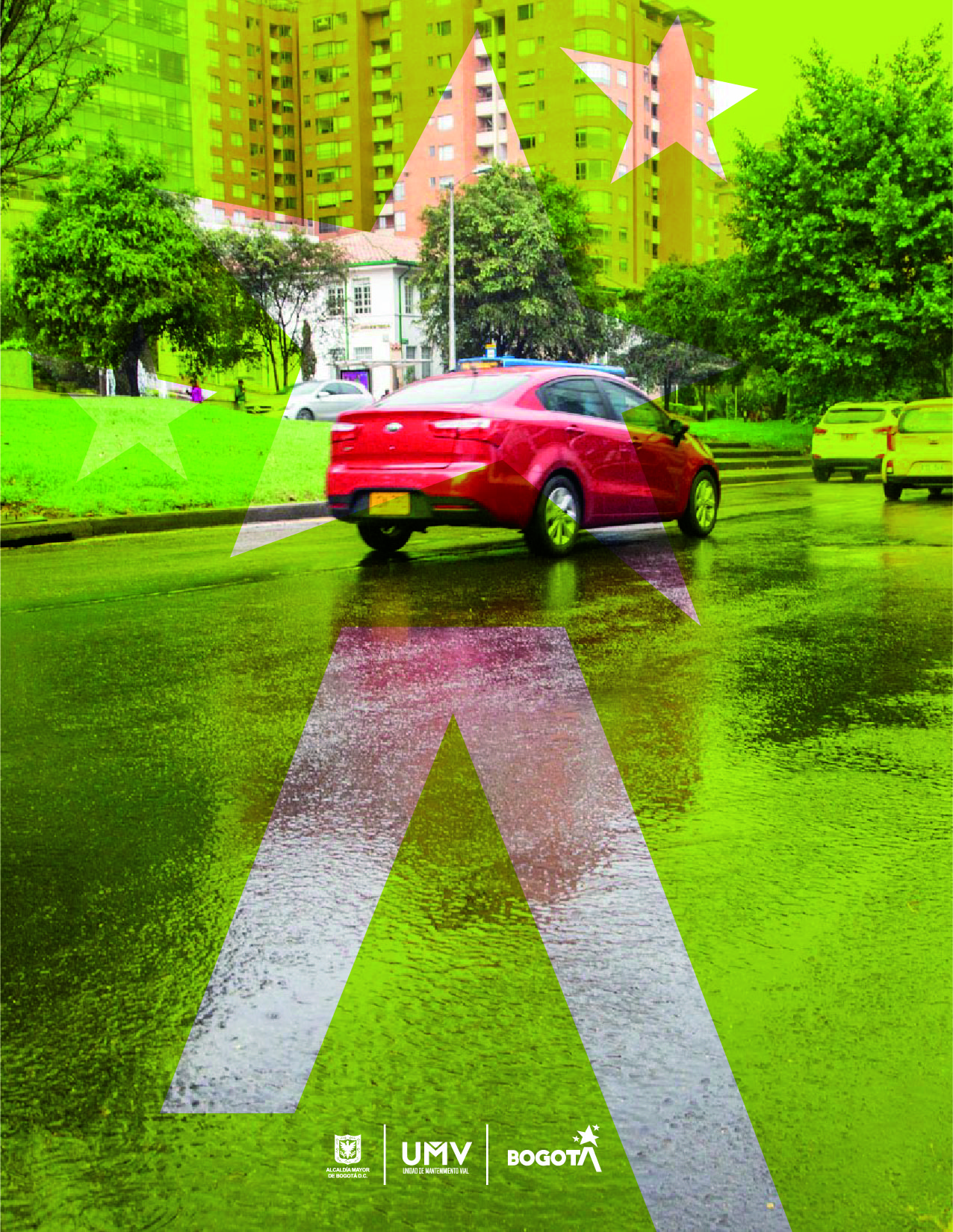 20202021202220232024Programación219,26Km-carril307,05Km-carril306,05Km-carril306,05Km-carril117,59Km-carrilMeta Plan de Desarrollo-UMV (2016-2020)Avance Total a 31 de mayo de 2020Meta 2020Avance 2020Porcentaje de avance cuatrienioConservar y rehabilitar 1.172,13 Km-carril de infraestructura vial local1.174,5472,2674,67100,21%Conservar 60,43 Km-carril de malla vial arterial, troncal e intermedia.63,258,3311,15104,67%Conservar 20,04 Km de ciclorrutas21,072,53,53105,14%Mantenimiento periódico de 15,26 Km-carril de malla vial rural 14,822,52,0697,12%PROYECTO 7858  Conservación de la Malla Vial Distrital y Ciclo infraestructura de BogotáPROYECTO 7858  Conservación de la Malla Vial Distrital y Ciclo infraestructura de BogotáPROYECTO 7858  Conservación de la Malla Vial Distrital y Ciclo infraestructura de BogotáPROYECTO 7858  Conservación de la Malla Vial Distrital y Ciclo infraestructura de BogotáPROYECTO 7858  Conservación de la Malla Vial Distrital y Ciclo infraestructura de BogotáPROYECTO 7858  Conservación de la Malla Vial Distrital y Ciclo infraestructura de BogotáPROYECTO 7858  Conservación de la Malla Vial Distrital y Ciclo infraestructura de BogotáPROYECTO 7858  Conservación de la Malla Vial Distrital y Ciclo infraestructura de BogotáPROPOSITO: 04   Hacer de Bogotá Región un modelo de movilidad multimodal, incluyente y sosteniblePROPOSITO: 04   Hacer de Bogotá Región un modelo de movilidad multimodal, incluyente y sosteniblePROPOSITO: 04   Hacer de Bogotá Región un modelo de movilidad multimodal, incluyente y sosteniblePROPOSITO: 04   Hacer de Bogotá Región un modelo de movilidad multimodal, incluyente y sosteniblePROPOSITO: 04   Hacer de Bogotá Región un modelo de movilidad multimodal, incluyente y sosteniblePROPOSITO: 04   Hacer de Bogotá Región un modelo de movilidad multimodal, incluyente y sosteniblePROPOSITO: 04   Hacer de Bogotá Región un modelo de movilidad multimodal, incluyente y sosteniblePROPOSITO: 04   Hacer de Bogotá Región un modelo de movilidad multimodal, incluyente y sosteniblePROGRAMA: 49   Movilidad segura, sostenible y accesiblePROGRAMA: 49   Movilidad segura, sostenible y accesiblePROGRAMA: 49   Movilidad segura, sostenible y accesiblePROGRAMA: 49   Movilidad segura, sostenible y accesiblePROGRAMA: 49   Movilidad segura, sostenible y accesiblePROGRAMA: 49   Movilidad segura, sostenible y accesiblePROGRAMA: 49   Movilidad segura, sostenible y accesiblePROGRAMA: 49   Movilidad segura, sostenible y accesibleMETAS PLAN DE DESARROLLOINDICADORMAGNITUD FÍSICA PROGRAMADA 2020MAGNITUD FÍSICA EJECUTADA 2020% EJECUCIÓN MAGNITUD FÍSICA 2020PRESUPUESTO PROGRAMADO 2020PRESUPUESTO EJECUTADO 2020% DE EJECUCIÓN PRESUPUESTAL 2020Conservar 190 km. de cicloinfraestructurakm de Ciclorruta conservados78,73124,71%$323$30393,81 %Realizar actividades de conservación a 2.308 km carril de malla vialkm de malla vial229,55245,35106,88%$45.604$39.81487,30 %Definir e implementar una estrategia de cultura ciudadana para el sistema de movilidad, con enfoque diferencial, de género y territorial, donde una de ellas incluya la prevención, atención y sanción de la violencia contra la mujer en el transporteEstrategias de cultura ciudadana implementadas0,010,01100%$19$19100 %N°LOCALIDADKm de impacto1 Usaquén37,312 Chapinero 12,753 Santafé3,964 San Cristóbal16,415 Usme 5,666 Tunjuelito 9,137 Bosa12,578 Kennedy32,69 Fontibón13,3410 Engativá33,1111 Suba37,2212 Barrios Unidos10,8113 Teusaquillo14,7514 Mártires8,0315 Antonio Nariño5,3116 Puente Aranda22,7717 La Candelaria3,4618 Rafael Uribe Uribe12,0319 Ciudad Bolívar11,9920 Sumapaz0TOTALTOTAL303,21N°LOCALIDADKm-carril de impactoHuecos1 Usaquén74,4828.8282 Chapinero 24,257.3593 Santafé3,832.2644 San Cristóbal0,181445 Usme 2,28146 Tunjuelito 0,113617 Bosa0,284988 Kennedy3,61.8079 Fontibón33,8813.88710 Engativá15,813.44411 Suba30,5711.94112 Barrios Unidos10,052.56813 Teusaquillo6,324.08814 Mártires0015 Antonio Nariño0,273016 Puente Aranda15,913.64417 La Candelaria114718 Rafael Uribe Uribe0019 Ciudad Bolívar6,694.53320 Sumapaz00TOTALTOTAL229,5185.557CONSERVACIÓN Y REHABILITACIÓN DE LA INFRAESTRUCTURA VIAL LOCAL. (KM-CARRIL IMPACTO)CONSERVACIÓN Y REHABILITACIÓN DE LA INFRAESTRUCTURA VIAL LOCAL. (KM-CARRIL IMPACTO)CONSERVACIÓN Y REHABILITACIÓN DE LA INFRAESTRUCTURA VIAL LOCAL. (KM-CARRIL IMPACTO)CONSERVACIÓN Y REHABILITACIÓN DE LA INFRAESTRUCTURA VIAL LOCAL. (KM-CARRIL IMPACTO)CONSERVACIÓN Y REHABILITACIÓN DE LA INFRAESTRUCTURA VIAL LOCAL. (KM-CARRIL IMPACTO)CONSERVACIÓN Y REHABILITACIÓN DE LA INFRAESTRUCTURA VIAL LOCAL. (KM-CARRIL IMPACTO)CONSERVACIÓN Y REHABILITACIÓN DE LA INFRAESTRUCTURA VIAL LOCAL. (KM-CARRIL IMPACTO)CONSERVACIÓN Y REHABILITACIÓN DE LA INFRAESTRUCTURA VIAL LOCAL. (KM-CARRIL IMPACTO)CONSERVACIÓN Y REHABILITACIÓN DE LA INFRAESTRUCTURA VIAL LOCAL. (KM-CARRIL IMPACTO)CONSERVACIÓN Y REHABILITACIÓN DE LA INFRAESTRUCTURA VIAL LOCAL. (KM-CARRIL IMPACTO)CONSERVACIÓN Y REHABILITACIÓN DE LA INFRAESTRUCTURA VIAL LOCAL. (KM-CARRIL IMPACTO)LOCALIDAD NLOCALIDADZONAPROGRAMADO MALLA VIAL LOCAL
 (KM-CARRIL IMPACTO)INTERVENCIONES MANTENIMIENTO
 (KM-CARRIL IMPACTO)INTERVENCIONES MANTENIMIENTO
 (KM-CARRIL IMPACTO)REHABILITACIÓN(KM-CARRIL IMPACTO) REHABILITACIÓN(KM-CARRIL IMPACTO) TOTAL INTERVENCIÓN MALLA VIAL LOCALAVANCE POR LOCALIDAD AVANCE POR LOCALIDAD KM-CARRIL DE MALLA VIAL ARTERIAL, TRONCAL E INTERMEDIO Y LOCAL.KM-CARRIL DE MALLA VIAL ARTERIAL, TRONCAL E INTERMEDIO Y LOCAL.KM-CARRIL DE MALLA VIAL ARTERIAL, TRONCAL E INTERMEDIO Y LOCAL.CICLORUTASCICLORUTASCICLORUTASMALLA VIAL RURALMALLA VIAL RURALMALLA VIAL RURALLOCALIDAD NLOCALIDADZONA(KM-CARRIL IMPACTO)(KM-CARRIL IMPACTO)(KM-CARRIL IMPACTO)(KM-CARRIL IMPACTO)(KM-CARRIL IMPACTO)(KM-CARRIL IMPACTO)%HUECOS(KM-CARRIL INTERVENCIÓN)(KM-CARRIL IMPACTO)HUECOS(KM-LINEAL)(KM-CARRIL IMPACTO)HUECOS(KM-C INTERVENCIÓN)(KM-CARRIL IMPACTO)HUECOS1 Usaquén135,336,11,1837,31106%11.6308,4874,528.8280,060,000,000,002 Chapinero 210,312,50,2112,75124%4.2362,3524,37.3590,000,000,000,003 Santafé33,34,00,003,96121%1.340,633,82.2640,000,001,2319,84.2704 San Cristóbal47,916,00,4416,41209%3.3140,040,21440,000,000,000,005 Usme 45,75,30,325,66100%1.2380,012,3140,000,002,203,806 Tunjuelito 43,99,10,009,13236%3.7680,100,13611,766,500,000,007 Bosa515,211,80,7912,5783%4.0270,150,34980,000,000,000,008 Kennedy529,431,70,9232,60111%15.7690,523,61.8074,787,500,000,009 Fontibón312,813,30,0013,34104%5.5574,0733,913.8870,890,800,000,0010 Engativá233,832,70,3733,1198%19.7251,0515,83.4442,182,000,000,0011 Suba147,836,70,5337,2278%14.7173,3830,611.9410,000,000,000,0012 Barrios Unidos214,510,80,0010,8175%3.1070,7710,12.5680,000,000,000,0013 Teusaquillo214,812,42,3214,75100%3.2591,206,34.0880,780,700,000,0014 Mártires36,88,00,008,03118%4.6160,000,000,000,000,000,0015 Antonio Nariño34,45,30,005,31120%3.5550,010,3300,000,000,000,0016 Puente Aranda323,722,60,1322,7796%10.4411,0515,93.6440,000,000,000,0017 La Candelaria30,63,50,003,46607%1.8250,031,01470,000,000,000,0018 Rafael Uribe Uribe411,411,70,3312,03105%3.4970,000,000,000,000,000,0019 Ciudad Bolívar412,611,70,3311,9995%3.7171,426,74.5331,811,101,331,4020 Sumapaz0,00,00,000,0000,000,000,000,000,000,00TOTALTOTALTOTAL293,93295,34295,347,877,87303,21103%119.34225,26229,5185.55712,2618,5904,7624,954.270CIVPrograma UPZBarrioTipo de IntervenciónEje VialTramo InicialTramo FinalNo. HUECOS INTERVENIDOS ACTUALIZADOS1001556MisionalidadTOBERINLAS ORQUIDEASMantenimientoCL 163 A KR 21KR 22171001305MisionalidadLA URIBEEL REDILMantenimientoCL 174AK 7KR 7A01006342IMV-PR-003LOS CEDROSLISBOAMantenimientoAK 7AC 134CL 135851001544MisionalidadTOBERINLAS ORQUIDEASMantenimientoCL 163 A KR 22AK 45271008003IMV-PR-003COUNTRY CLUBLA CALLEJAMantenimientoAK 19CL 127BCL 127BBIS921008002IMV-PR-003COUNTRY CLUBCOUNTRY CLUBMantenimientoAK 19CL 127BBISCL 127D861008085IMV-PR-003COUNTRY CLUBLA CALLEJAMantenimientoAK 19CL 127ACL 127B941008001IMV-PR-003COUNTRY CLUBCOUNTRY CLUBMantenimientoAK 19CL 127DCL 1281951004207IMV-PR-003COUNTRY CLUBCOUNTRY CLUBMantenimientoAK 19CL 128CL 128A1461008000IMV-PR-003COUNTRY CLUBCOUNTRY CLUBMantenimientoAK 19CL 128ACL 128B811003402MisionalidadLOS CEDROSCEDRO SALAZARMantenimientoKR 7HBISCL 151CL 15201004102IMV-PR-003COUNTRY CLUBLA CALLEJAMantenimientoAK 19CL 131ACL 133611004139IMV-PR-003COUNTRY CLUBLA CALLEJAMantenimientoAK 19CL 131CL 131A221004183IMV-PR-003COUNTRY CLUBCOUNTRY CLUBMantenimientoAK 19CL 128BCL 1311131004139IMV-PR-003COUNTRY CLUBCOUNTRY CLUBMantenimientoAK 19CL 131CL 131A861004183IMV-PR-003COUNTRY CLUBLA CALLEJAMantenimientoAK 19CL 128BCL 131761004102IMV-PR-003COUNTRY CLUBCOUNTRY CLUBMantenimientoAK 19CL 131ACL 1331291008140IMV-PR-003COUNTRY CLUBCOUNTRY CLUBMantenimientoAK 19CL 133AC 1341881008000IMV-PR-003COUNTRY CLUBLA CALLEJAMantenimientoAK 19CL 128ACL 128B661004207IMV-PR-003COUNTRY CLUBLA CALLEJAMantenimientoAK 19CL 128CL 128A101003159IMV-PR-003LOS CEDROSLAS MARGARITASMantenimientoAK 15CL 148CL 1501911004334IMV-PR-003USAQUENPARAMOMantenimientoAK 7CL 128CL 129661004302IMV-PR-003USAQUENPARAMOMantenimientoAK 7CL 129CL 130871004392IMV-PR-003COUNTRY CLUBLA CALLEJAMantenimientoAK 19AC 127CL 127BIS531008086IMV-PR-003COUNTRY CLUBLA CALLEJAMantenimientoAK 19AC 127BISCL 127A221008001IMV-PR-003COUNTRY CLUBLA CALLEJAMantenimientoAK 19CL 127DCL 128521008002IMV-PR-003COUNTRY CLUBLA CALLEJAMantenimientoAK 19CL 127BBISCL 127D441008003IMV-PR-003COUNTRY CLUBLA CALLEJAMantenimientoAK 19CL 127BCL 127BBIS201008090IMV-PR-003LOS CEDROSSEGUNDO CONTADORMantenimientoAK 7AC 134CL 135751003757IMV-PR-003LOS CEDROSCEDRITOSMantenimientoAK 15CL 140CL 140BIS761006373IMV-PR-003LOS CEDROSCEDRITOSMantenimientoAK 15CL 140BISCL 140A291003508IMV-PR-003LOS CEDROSACACIAS USAQUENMantenimientoAK 15CL 144CL 145601003159IMV-PR-003LOS CEDROSCAOBOS SALAZARMantenimientoAK 15CL 148CL 1503610080669IMV-PR-003USAQUENGINEBRAMantenimientoAK 7CL 130CL 1323691008025IMV-PR-003LOS CEDROSBOSQUE DE PINOS IMantenimientoAK 7CL 140ACL 141641004234IMV-PR-003USAQUENGINEBRAMantenimientoAK 7CL 132AC 1342521003360IMV-PR-003LOS CEDROSLOS CEDROSMantenimientoAK 15CL 146AC 147451006141IMV-PR-003VERBENALHORIZONTES NORTEMantenimientoCL 181 CS.E.KR 601006757IMV-PR-003VERBENALHORIZONTES NORTEMantenimientoCL 182 AKR 6S.E01003390IMV-PR-003LOS CEDROSBOSQUE DE PINOS IIIMantenimientoAK 7CL 153CL 153A1171003466IMV-PR-003LOS CEDROSBOSQUE DE PINOS IIIMantenimientoAK 7CL 152AC 1531221003689IMV-PR-003LOS CEDROSEL CONTADORMantenimientoAK 15CL 141CL 1423541003977IMV-PR-003LOS CEDROSLISBOAMantenimientoAK 15CL 134ACL 1351511003533IMV-PR-003LOS CEDROSBOSQUE DE PINOS IIIMantenimientoAK 7CL 150CL 1522121003321IMV-PR-003LOS CEDROSBOSQUE DE PINOS IIIMantenimientoAK 7CL 153ACL 155501003257IMV-PR-003LOS CEDROSBOSQUE DE PINOS IIIMantenimientoAK 7CL 155CL 155BIS271003170IMV-PR-003LOS CEDROSBOSQUE DE PINOS IIIMantenimientoAK 7CL 155BISCL 155C991003645IMV-PR-003LOS CEDROSLOS CEDROSMantenimientoAK 15CL 142CL 1433531003886IMV-PR-003LOS CEDROSCEDRITOSMantenimientoAK 15CL 135CCL 1361211003844IMV-PR-003LOS CEDROSCEDRITOSMantenimientoAK 15CL 136CL 139391003788IMV-PR-003LOS CEDROSCEDRITOSMantenimientoAK 15CL 139CL 140161003788IMV-PR-003LOS CEDROSEL CONTADORMantenimientoAK 15CL 139CL 140561003955IMV-PR-003LOS CEDROSLISBOAMantenimientoAK 15CL 135CL 135B1471002347IMV-PR-003SAN CRISTOBAL NORTEBOSQUE DE PINOSMantenimientoAK 7AC 161CL 162531002171IMV-PR-003SAN CRISTOBAL NORTEBOSQUE DE PINOSMantenimientoAK 7DG 164CL 163A521003912IMV-PR-003LOS CEDROSEL CONTADORMantenimientoAK 15CL 135BCL 135C2631003473IMV-PR-003LOS CEDROSLOS CEDROSMantenimientoAK 15CL 145CL 145A1231003254IMV-PR-003LOS CEDROSLAS MARGARITASMantenimientoAK 15AC 147CL 1481841003354MisionalidadLOS CEDROSCEDRO SALAZARMantenimientoKR 8ACL 151CL 15201002277IMV-PR-003SAN CRISTOBAL NORTEBOSQUE DE PINOSMantenimientoAK 7CL 162CL 162A1221003733IMV-PR-003LOS CEDROSBOSQUE DE PINOS IMantenimientoAK 7CL 146AAC 1473011002897IMV-PR-003SAN CRISTOBAL NORTEBOSQUE DE PINOS IIIMantenimientoAK 7CL 156CL 1581731001872IMV-PR-003SAN CRISTOBAL NORTELA CITAMantenimientoAK 7CL 165KR 6A19650007525IMV-PR-003SAN CRISTOBAL NORTESAN CRISTOBAL NORTEMantenimientoDG 164KR 6BAK 7611001643IMV-PR-003SAN CRISTOBAL NORTELA CITAMantenimientoAK 7CL 166CL 167D1091003547IMV-PR-003LOS CEDROSBOSQUE DE PINOS IIIMantenimientoAK 7CL 148CL 15029350007524IMV-PR-003SAN CRISTOBAL NORTESAN CRISTOBAL NORTEMantenimientoAK 7CL 164BCL 165971003955IMV-PR-003LOS CEDROSEL CONTADORMantenimientoAK 15CL 135CL 135B531004060IMV-PR-003LOS CEDROSEL CONTADORMantenimientoAK 15AC 134CL 134A381003977IMV-PR-003LOS CEDROSEL CONTADORMantenimientoAK 15CL 134ACL 1351051008089IMV-PR-003LOS CEDROSLOS CEDROSMantenimientoAK 15CL 145ACL 1461051003844IMV-PR-003LOS CEDROSEL CONTADORMantenimientoAK 15CL 136CL 139701003645IMV-PR-003LOS CEDROSCEDRO NARVAEZMantenimientoAK 15CL 142CL 143771003583IMV-PR-003LOS CEDROSCEDRO NARVAEZMantenimientoAK 15CL 143CL 1441051001640MisionalidadTOBERINLAS ORQUIDEASMantenimientoKR 22CL 162CL 16301002897IMV-PR-003SAN CRISTOBAL NORTEBARRANCAS NORTEMantenimientoAK 7CL 156CL 158681006338IMV-PR-003SAN CRISTOBAL NORTEBOSQUE DE PINOSMantenimientoAK 7CL 158CL 160A511003390IMV-PR-003SAN CRISTOBAL NORTEBARRANCASMantenimientoAK 7CL 153CL 153A841002347IMV-PR-003SAN CRISTOBAL NORTESAN CRISTOBAL NORTEMantenimientoAK 7AC 161CL 1621221002246IMV-PR-003SAN CRISTOBAL NORTESAN CRISTOBAL NORTEMantenimientoAK 7CL 162ACL 162B271006997IMV-PR-003LA URIBEEL REDILMantenimientoAK 7CL 173ACL 174801001366IMV-PR-003LA URIBEBARRANCAS ORIENTAL RURALMantenimientoAK 7CL 171ACL 171B591001083ConservacionVERBENALSAN JOSE DE USAQUENMantenimientoCL 181CAK 9KR 1001004148ConservacionLOS CEDROSLISBOAMantenimientoKR 7ACL 135DG 13601001105ConservacionVERBENALSAN JOSE DE USAQUENMantenimientoKR 11CL 181BCL 181C01001081ConservacionVERBENALSAN JOSE DE USAQUENMantenimientoCL 181CKR 10KR 10A01002045ConservacionSAN CRISTOBAL NORTESAN CRISTOBAL NORTEMantenimientoCL 162BISKR 8GKR 8GBIS01003257IMV-PR-003SAN CRISTOBAL NORTEBARRANCASMantenimientoAK 7CL 155CL 155BIS1461003466IMV-PR-003LOS CEDROSCEDRO SALAZARMantenimientoAK 7CL 152AC 153261004124IMV-PR-003LOS CEDROSCEDRITOSMantenimientoAK 7CL 138BISCL 140601003733IMV-PR-003LOS CEDROSLOS CEDROS ORIENTALMantenimientoAK 7CL 146AAC 147611003633IMV-PR-003LOS CEDROSCEDRO SALAZARMantenimientoAK 7CL 148CL 150851006342IMV-PR-003LOS CEDROSLISBOAMantenimientoAK 7AC 134CL 13515050007526IMV-PR-003LA URIBESANTA TERESAMantenimientoAK 7CL 169AC 170601001518IMV-PR-003LA URIBESANTA TERESAMantenimientoAK 7CL 167DCL 168251001643IMV-PR-003LA URIBESANTA TERESAMantenimientoAK 7CL 166CL 167D291001872IMV-PR-003LA URIBESANTA TERESAMantenimientoAK 7CL 165KR 6A471003533IMV-PR-003LOS CEDROSCEDRO SALAZARMantenimientoAK 7CL 150CL 1522351001304IMV-PR-003LA URIBEEL REDILMantenimientoAK 7CL 174CL 175971006842IMV-PR-003VERBENALTIBABITAMantenimientoAK 7AC 183KR 64731006341IMV-PR-003LOS CEDROSCEDRITOSMantenimientoAK 7CL 138CL 138BIS981008091IMV-PR-003LOS CEDROSLISBOAMantenimientoAK 7CL 135CL 13811610080669IMV-PR-003USAQUENBELLA SUIZAMantenimientoAK 7CL 130CL 1321161006123IMV-PR-003VERBENALTIBABITAMantenimientoAK 7KR 6CL 1866961001288IMV-PR-003LA URIBEHORIZONTES NORTEMantenimientoAK 7CL 175CL 1793191000007IMV-PR-003PASEO DE LOS LIBERTADORESTIBABITA RURALMantenimientoAK 7AC 201CL 2072001006334IMV-PR-003VERBENALTIBABITAMantenimientoAK 7CL 190CL 190BIS671003027MisionalidadLOS CEDROSLAS MARGARITASMantenimientoKR 16CL 150CL 1512461004415IMV-PR-003COUNTRY CLUBLA CALLEJAMantenimientoAK 15AC 127CL 127A1271008134IMV-PR-003USAQUENBELLA SUIZAMantenimientoAK 7CL 127CL 127A1681006511IMV-PR-003USAQUENUSAQUENMantenimientoAK 7CL 117CL 118791004806IMV-PR-003USAQUENSANTA BARBARA ORIENTALMantenimientoAK 7CL 124CL 125451008133IMV-PR-003USAQUENBELLA SUIZAMantenimientoAK 7CL 127CCL 1281521005060IMV-PR-003USAQUENSANTA BARBARA ORIENTALMantenimientoAK 7CL 119CL 119A631006988IMV-PR-003LA URIBESAN JOSE DE USAQUENMantenimientoAK 7CL 179CL 1801691006679IMV-PR-003PASEO DE LOS LIBERTADORESTORCA RURAL IIMantenimientoAK 7CL 207CL 2247691006513IMV-PR-003USAQUENSANTA ANA OCCIDENTALMantenimientoAK 7CL 114AC 1162701003364MisionalidadLOS CEDROSCEDRO SALAZARMantenimientoKR 8BISACL 151CL 15201001740MisionalidadTOBERINLAS ORQUIDEASMantenimientoCL 163KR 17 KR 18 A221003818MisionalidadLOS CEDROSCEDRITOSMantenimientoKR 12BCL 140CL 14201005082MisionalidadSANTA BARBARASANTA BARBARA CENTRALMantenimientoKR 10CL 117 ACL 11901001328IMV-PR-003LA URIBEEL REDILMantenimientoAK 7CL 173CL 173A1041001366IMV-PR-003LA URIBELA GRANJA NORTEMantenimientoAK 7CL 171ACL 171B1041005302IMV-PR-003USAQUENSANTA ANA OCCIDENTALMantenimientoAK 7CL 113CL 1143241006512IMV-PR-003USAQUENSANTA ANA OCCIDENTALMantenimientoAK 7CL 112CL 1131501005826IMV-PR-003USAQUENESCUELA DE INFANTERIAMantenimientoAK 7CL 102CL 106611006579IMV-PR-003UPR ZONA NORTETORCA RURAL IIMantenimientoAK 7CL 224CL 2346201006418IMV-PR-003VERBENALTIBABITAMantenimientoAK 7CL 192ABISCL 182CBIS1391000003IMV-PR-003UPR ZONA NORTETORCA RURAL IIMantenimientoAK 7CL 224S.E1191008038IMV-PR-003USAQUENSANTA ANA OCCIDENTALMantenimientoAK 7CL 110CL 1122011003288ConservacionSAN CRISTOBAL NORTEBARRANCASMantenimientoCL 153AKR 7AKR 7B111001700MisionalidadTOBERINLAS ORQUIDEASMantenimientoCL 163KR 18 AKR 19 A171000039IMV-PR-003VERBENALTIBABITA RURALMantenimientoAK 7CL 192CBISCL 1933371001288IMV-PR-003LA URIBESAN JOSE DE USAQUENMantenimientoAK 7CL 175CL 1798851001964ConservacionSAN CRISTOBAL NORTESAN CRISTOBAL NORTEMantenimientoKR 8FBISACL 163BCL 163A121000001IMV-PR-003PASEO DE LOS LIBERTADORESTORCA RURAL IMantenimientoAK 7CL 234CL 235361006706IMV-PR-003PASEO DE LOS LIBERTADORESTORCA IMantenimientoAK 7CL 235CL 245441008038IMV-PR-003USAQUENSANTA ANA OCCIDENTALMantenimientoAK 7CL 110CL 112761005672IMV-PR-003USAQUENSANTA ANA OCCIDENTALMantenimientoAK 7CL 108BTV 7BISA2311003283ConservacionSAN CRISTOBAL NORTEBARRANCASMantenimientoCL 153AKR 7BKR 7C381003496ConservacionLOS CEDROSLOS CEDROSMantenimientoCL 144AK 19KR 19A351005414ConservacionUSAQUENUSAQUENMantenimientoKR 5CL 113CL 11401005648ConservacionSANTA BARBARASANTA BIBIANAMantenimientoKR 22CL 101CL 10201005587ConservacionSANTA BARBARASANTA BIBIANAMantenimientoKR 22CL 102CL 10301003242ConservacionLOS CEDROSLAS MARGARITASMantenimientoKR 17AC 147CL 14801003643IMV-PR-003LOS CEDROSLOS CEDROSMantenimientoKR 20CL 140CL 142631001714MisionalidadTOBERINLAS ORQUIDEASMantenimientoKR 20CL 162CL 16301000428ConservacionVERBENALEL VERVENALMantenimientoKR 18 ACL 187CL 189301005666ConservacionSANTA BARBARASANTA BIBIANAMantenimientoCL 102KR 16KR 1701005531IMV-PR-003USAQUENSANTA ANA OCCIDENTALMantenimientoDG 108AKR 8KR 8A231005518IMV-PR-003USAQUENSANTA ANA OCCIDENTALMantenimientoDG 108AKR 8AKR 8B81004831ConservacionSANTA BARBARASANTA BARBARA OCCIDENTALMantenimientoCL 118KR 18CAK 19221002078ConservacionTOBERINESTRELLA DEL NORTEMantenimientoCL 159KR 20AKR 21121004137MisionalidadLOS CEDROSLISBOAMantenimiento KR 9B CL 134B CL 135A01008123IMV-PR-003COUNTRY CLUBSANTA BARBARA CENTRALMantenimientoKR 13AC 127AC 127551003730MisionalidadLOS CEDROSLOS CEDROS ORIENTALMantenimientoKR 7BCL 146AC 14701005837CiclocarrilesUSAQUENESCUELA DE INFANTERIAMantenimientoAK 7CL 101CL 102981005849CiclocarrilesUSAQUENESCUELA DE INFANTERIAMantenimientoAK 7AC 100CL 1011011005837CiclocarrilesUSAQUENESCUELA DE INFANTERIAMantenimientoAK 7CL 101CL 102431005837CiclocarrilesUSAQUENESCUELA DE CABALLERIA IIMantenimientoAK 7CL 101CL 102511005849CiclocarrilesUSAQUENESCUELA DE INFANTERIAMantenimientoAK 7AC 100CL 101861007224CiclocarrilesUSAQUENPARAMO III RURALMantenimientoAK 7CL 102S.E.481007224CiclocarrilesUSAQUENESCUELA DE INFANTERIAMantenimientoAK 7CL 102CL 103A661007224CiclocarrilesUSAQUENESCUELA DE INFANTERIAMantenimientoAK 7CL 102CL 103A281005826CiclocarrilesUSAQUENESCUELA DE INFANTERIAMantenimientoAK 7CL 103ACL 106631007765IMV-PR-003USAQUENSANTA ANA OCCIDENTALMantenimientoAK 7CL 107ADG 108A921004569MisionalidadSANTA BARBARASANTA BARBARA OCCIDENTALMantenimientoKR 18CL 124CL 12501004662IMV-PR-003SANTA BARBARASANTA BARBARA OCCIDENTALMantenimientoKR 15ACL 123CL 1241341005417IMV-PR-003SANTA BARBARASANTA BIBIANAMantenimientoCL 106AK 15KR 15A411012141IMV-PR-003PASEO DE LOS LIBERTADORESTORCA IMantenimientoAK 45CL 215AC 222391006422IMV-PR-003PASEO DE LOS LIBERTADORESTORCA IMantenimientoAK 45CL 242CL 2454150007300CiclocarrilesTOBERINLA PRADERA NORTEMantenimientoAK 9CL 162ACL 163491002829CiclocarrilesTOBERINLA LIBERIAMantenimientoAK 9CL 155CL 15681001502CiclocarrilesTOBERINLA PRADERA NORTEMantenimientoAK 9CL 166CL 168621004615MisionalidadSANTA BARBARASANTA BARBARA OCCIDENTALMantenimientoKR 18CL 123CL 12401003516CiclocarrilesLOS CEDROSCAOBOS SALAZARMantenimientoAK 9AC 147CL 14931006352CiclocarrilesLOS CEDROSCEDRITOSMantenimientoAK 9CL 141CL 1411221003594CiclocarrilesLOS CEDROSCAOBOS SALAZARMantenimientoAK 9CL 146BISAC 1473971007161CiclocarrilesLOS CEDROSACACIAS USAQUENMantenimientoAK 9CL 146CL 146141007162CiclocarrilesLOS CEDROSACACIAS USAQUENMantenimientoAK 9CL 145CL 145251003969CiclocarrilesLOS CEDROSCEDRITOSMantenimientoAK 9CL 140CL 1415931008115CiclocarrilesLOS CEDROSLISBOAMantenimientoAK 9CL 134ACL 135171005263IMV-PR-003SANTA BARBARAMOLINOS NORTEMantenimientoKR 13ACL 111CL 1123701005307IMV-PR-003SANTA BARBARAMOLINOS NORTEMantenimientoKR 13ACL 110CL 1113821004035CiclocarrilesLOS CEDROSCEDRITOSMantenimientoAK 9CL 139CL 1403091004688MisionalidadSANTA BARBARASANTA BARBARA OCCIDENTALMantenimientoKR 18CL 122CL 12301004204CiclocarrilesCOUNTRY CLUBLA CAROLINAMantenimientoAK 9CL 133AC 1344011004231CiclocarrilesCOUNTRY CLUBLA CAROLINAMantenimientoAK 9CL 131ACL 1338471004242IMV-PR-003COUNTRY CLUBLA CALLEJAMantenimientoCL 127B BISKR 21AK 454801004151IMV-PR-003COUNTRY CLUBCOUNTRY CLUBMantenimientoAC 134KR 11KR 11B321004155IMV-PR-003COUNTRY CLUBLA CAROLINAMantenimientoKR 10AC 134AC 134321008108IMV-PR-003COUNTRY CLUBCOUNTRY CLUBMantenimientoAC 134KR 11BKR 13731008108IMV-PR-003LOS CEDROSLISBOAMantenimientoAC 134KR 11BKR 13781004083IMV-PR-003COUNTRY CLUBCOUNTRY CLUBMantenimientoAC 134KR 13AK 1581005612CiclocarrilesUSAQUENSANTA ANA OCCIDENTALMantenimientoKR 8CCL 106CL 10751005710CiclocarrilesUSAQUENSANTA ANA OCCIDENTALMantenimientoCL 106KR 7AKR 8111005687CiclocarrilesUSAQUENSANTA ANA OCCIDENTALMantenimientoCL 106KR 8KR 8A41005776CiclocarrilesUSAQUENSANTA ANA OCCIDENTALMantenimientoCL 106AK 7KR 7BIS81005717CiclocarrilesUSAQUENSANTA ANA OCCIDENTALMantenimientoAK 7CL 106CL 107A301004360CiclocarrilesCOUNTRY CLUBLA CAROLINAMantenimientoAK 9CL 127BCL 127C141004682CiclocarrilesSANTA BARBARASANTA BARBARA CENTRALMantenimientoAK 11CL 124ACL 1261561004254CiclocarrilesCOUNTRY CLUBLA CAROLINAMantenimientoAK 9CL 129CL 131A8561004764CiclocarrilesSANTA BARBARASANTA BARBARA CENTRALMantenimientoAK 11CL 123CL 1241481006436CiclocarrilesSANTA BARBARASANTA BARBARA CENTRALMantenimientoAK11CL 126AC 1271241004940CiclocarrilesSANTA BARBARASANTA BARBARA CENTRALMantenimientoAK 11CL 119CL 1214881004838CiclocarrilesSANTA BARBARASANTA BARBARA CENTRALMantenimientoAK 11CL 121CL 1232941005026CiclocarrilesSANTA BARBARASANTA BARBARA CENTRALMantenimientoAK 11CL 118CL 1191661005132CiclocarrilesSANTA BARBARAMOLINOS NORTEMantenimientoAC 116AK 11KR 11A441005066CiclocarrilesSANTA BARBARASANTA BARBARA CENTRALMantenimientoAK 11CL 117CL 117A1001001531MisionalidadTOBERINEL TOBERINRehabilitaciónKR 19 BCL 164CL 164 A 01003908ConservacionLOS CEDROSLISBOAMantenimientoCL 135CKR 13AK 1501002053ConservacionTOBERINESTRELLA DEL NORTEMantenimientoKR 16CL 160AAC 16101004106ConservacionLOS CEDROSLISBOAMantenimientoKR 9ACL 135ACL 135C01004141ConservacionLOS CEDROSLISBOAMantenimientoKR 10ACL 134ACL 134B01004076ConservacionLOS CEDROSLISBOAMantenimientoKR 10BCL 135ACL 135C01004053ConservacionLOS CEDROSCEDRITOSMantenimientoKR 10ACL 135CCL 13801004107ConservacionLOS CEDROSLISBOAMantenimientoCL 135AKR 9AKR 9B01004089ConservacionLOS CEDROSLISBOAMantenimientoKR 10CL 135ACL 135C01004142ConservacionLOS CEDROSLISBOAMantenimientoCL 134AKR 10AKR 10B01004090ConservacionLOS CEDROSLISBOAMantenimientoCL 135AKR 10KR 10A01004157ConservacionLOS CEDROSLISBOAMantenimientoKR 9ACL 134ACL 134B01004077ConservacionLOS CEDROSLISBOAMantenimientoCL 135AKR 10BKR 1101004705IMV-PR-003USAQUENSAN GABRIEL NORTEMantenimientoAK 7CL 126AAC 1271241004970IMV-PR-003USAQUENSANTA BARBARA ORIENTALMantenimientoAK 7CL 120ACL 121791004215IMV-PR-003COUNTRY CLUBLA CALLEJAMantenimientoKR 21CL 127DCL 128B751004223IMV-PR-003COUNTRY CLUBLA CALLEJAMantenimientoCL 127DAK 19KR 216071006197ConservacionVERBENALSAN JOSE DE USAQUENMantenimientoKR 11CL 182ACL 182B01001027ConservacionVERBENALSAN JOSE DE USAQUENMantenimientoKR 11CL 182CL 182A01001083ConservacionVERBENALSAN JOSE DE USAQUENMantenimientoCL 181CAK 9KR 1001002205ConservacionSAN CRISTOBAL NORTESAN CRISTOBAL NORTEMantenimientoKR 8DAC 161CL 161A01002043ConservacionTOBERINESTRELLA DEL NORTEMantenimientoCL 159KR 21AKR 21B01004120ConservacionLOS CEDROSLISBOAMantenimientoDG 136CL 138KR 7A01004167ConservacionLOS CEDROSLISBOAMantenimientoCL 135AK 7KR 7A01004181ConservacionLOS CEDROSLISBOAMantenimientoKR 7BCL 134ACL 134B01005009ConservacionUSAQUENSAN GABRIEL NORTEMantenimientoCL 121KR 5KR 601003637IMV-PR-003LOS CEDROSLOS CEDROSMantenimientoCL 140KR 21KR 22231001358MisionalidadTOBERINEL TOBERINRehabilitaciónKR 19BCL 168AC 17001004292IMV-PR-003COUNTRY CLUBLA CAROLINAMantenimientoKR 9ACL 128CL 131A9661008038IMV-PR-003USAQUENSANTA ANA OCCIDENTALMantenimientoAK 7CL 110CL 1124041005214IMV-PR-003USAQUENSANTA BARBARA ORIENTALMantenimientoAK 7AC 116CL 1172271005181IMV-PR-003SANTA BARBARASAN PATRICIOMantenimientoCL 109KR 18KR 18B1031005158IMV-PR-003SANTA BARBARASAN PATRICIOMantenimientoCL 109KR 18BKR 18C61005289IMV-PR-003SANTA BARBARASAN PATRICIOMantenimientoCL 109AK 15KR 161611005124IMV-PR-003SANTA BARBARASAN PATRICIOMantenimientoCL 109AK 19KR 19A201005136IMV-PR-003SANTA BARBARASAN PATRICIOMantenimientoCL 109KR 18CAK 191481005088IMV-PR-003SANTA BARBARASAN PATRICIOMantenimientoCL 109KR 19BKR 20651003515MisionalidadLOS CEDROSLOS CEDROSMantenimientoKR 22CL 143CL 14401001886IMV-PR-003SAN CRISTOBAL NORTESAN CRISTOBAL NORTEMantenimientoCL 163BKR 8HAK 93381005095IMV-PR-003SANTA BARBARASAN PATRICIOMantenimientoCL 109KR 19AKR 19B2711003865MisionalidadLOS CEDROSLOS CEDROSMantenimientoKR 21CL 134 ACL 13501003624IMV-PR-003LOS CEDROSCEDRO SALAZARMantenimientoKR 7ACL 148CL 152661003840MisionalidadLOS CEDROSLOS CEDROSMantenimientoKR 21CL 135CL 13601003570MisionalidadLOS CEDROSLOS CEDROSMantenimientoKR 22CL 142CL 14301005433IMV-PR-003SANTA BARBARASANTA BIBIANAMantenimientoCL 104KR 18AAK 192251006460IMV-PR-003USAQUENESCUELA DE INFANTERIAMantenimientoAC 100KR 8BISAKR 8A251003390IMV-PR-003LOS CEDROSBOSQUE DE PINOS IIIMantenimiento AK 7CL 153CL 153A3661004139Tramo de PruebaCOUNTRY CLUBCOUNTRY CLUBMantenimientoAK 19CL 131CL 131A01001328IMV-PR-003LA URIBEEL REDILMantenimientoAK 7CL 173CL 173A391001366IMV-PR-003LA URIBEBARRANCAS ORIENTAL RURALMantenimientoAK 7CL 171ACL 171B271005767IMV-PR-003SANTA BARBARACHICO NORTE III SECTORMantenimientoAC 100TV 18AK 191201006465IMV-PR-003SANTA BARBARACHICO NORTE III SECTORMantenimientoAC 100KR 17 AAK 158511012146IMV-PR-003PASEO DE LOS LIBERTADORESCANAIMAMantenimientoAK 45S.ECL 1984811012147IMV-PR-003PASEO DE LOS LIBERTADORESCANAIMAMantenimientoAK 45CL 195CL 197431006267IMV-PR-003PASEO DE LOS LIBERTADORESTORCA IMantenimientoAK 45AC 222CL 224501003852MisionalidadLOS CEDROSCEDRITOSMantenimientoKR 12CL 140CL 14201006271IMV-PR-003PASEO DE LOS LIBERTADORESTIBABITA RURALMantenimientoAK 45CL 201CL 2094891006170MisionalidadLOS CEDROSACACIAS USAQUENMantenimientoKR 12CL 145CL 14501004182IMV-PR-003LOS CEDROSLISBOAMantenimientoCL 134AKR 7BAK 9101004190IMV-PR-003LOS CEDROSLISBOAMantenimientoKR 7BAC 134CL 134A2001004277MisionalidadCOUNTRY CLUBCOUNTRY CLUBMantenimientoKR 10CL 128CL 131A01004277MisionalidadCOUNTRY CLUBCOUNTRY CLUBMantenimientoKR 10CL 128CL 131A01004229MisionalidadCOUNTRY CLUBCOUNTRY CLUBMantenimientoKR 10CL 131ACL 13301004201MisionalidadCOUNTRY CLUBLA CAROLINAMantenimientoKR 10CL 133AC 13401004544MisionalidadSANTA BARBARASANTA BARBARA OCCIDENTALMantenimientoKR 18CCL 123CL 12501004435IMV-PR-003USAQUENSAN GABRIEL NORTEMantenimientoAK 7CL 127BCL 127C891005302IMV-PR-003USAQUENSANTA ANA OCCIDENTALMantenimientoAK 7CL 113CL 11441005302IMV-PR-003USAQUENUSAQUENMantenimientoAK 7CL 113CL 1141331003345IMV-PR-003LOS CEDROSLOS CEDROSMantenimientoCL 146KR 17KR 18B451003840conservacionLOS CEDROSLOS CEDROSMantenimientoKR 21CL 135CL 13601003790IMV-PR-003LOS CEDROSACACIAS USAQUENMantenimientoCL 145KR 7BKR 7C191003826IMV-PR-003LOS CEDROSACACIAS USAQUENMantenimientoCL 145AK 7KR 7A1371006547IMV-PR-003PASEO DE LOS LIBERTADORESTORCA IMantenimientoAK 7CL 245S.E651000003IMV-PR-003UPR ZONA NORTETORCA RURAL IIMantenimientoAK 7CL 222CL 224681006706IMV-PR-003PASEO DE LOS LIBERTADORESTORCA IMantenimientoAK 7CL 238CL 2452141006580IMV-PR-003PASEO DE LOS LIBERTADORESTORCA IMantenimientoAK 7CL 235CL 2382561002171IMV-PR-003SAN CRISTOBAL NORTEBOSQUE DE PINOSMantenimientoAK 7CL 163ADG 1641001000007IMV-PR-003PASEO DE LOS LIBERTADORESTIBABITA RURALMantenimientoAK 7AC 201CL 207441000694EmergenciaTIBABITA RURALLA ESTRELLITAEmergenciaCL 186KR 1KR 201005209MisionalidadSANTA BARBARASAN PATRICIOMantenimientoKR 20CL 106ACL 10701000039IMV-PR-003VERBENALTIBABITA RURALMantenimientoAK 7CL 193CL 2012111006418IMV-PR-003VERBENALTIBABITA RURALMantenimientoAK 7CL 192ABISCL 192CBIS631008190IMV-PR-003VERBENALBUENAVISTAMantenimientoAK 7CL 191CL 191BISB201000430IMV-PR-003VERBENALTIBABITAMantenimientoAK 7CL 188CL 189351006123IMV-PR-003VERBENALHORIZONTES NORTEMantenimientoAK 7KR 6CL 186521001288IMV-PR-003LA URIBESAN JOSE DE USAQUENMantenimientoAK 7CL 175CL 179601004793MisionalidadSANTA BARBARASANTA BARBARA CENTRALMantenimientoCL 123KR 9CKR 10A4311006455IMV-PR-003PASEO DE LOS LIBERTADORESTIBABITA RURALMantenimientoAK 45S.E.CL 201711002618EmergenciaSAN CRISTOBAL NORTESANTA CECILIA PUENTE NORTEEmergenciaKR 2 ECL 163BISCL 163B01005154MisionalidadSANTA BARBARASAN PATRICIOMantenimientoKR 20CL 107CL 10901004816MisionalidadSANTA BARBARASANTA BARBARA CENTRALMantenimientoCL 123AK 9KR 9C1561005654MisionalidadSANTA BARBARASANTA BIBIANAMantenimientoKR 21CL 101CL 101BIS01007233MisionalidadSANTA BARBARASANTA BIBIANAMantenimientoKR 21CL 101BISCL 10201005593MisionalidadSANTA BARBARASANTA BIBIANAMantenimientoKR 21CL 102CL 10301004736MisionalidadSANTA BARBARASANTA BARBARA CENTRALMantenimientoKR 11CCL 122CL 1231501004716MisionalidadSANTA BARBARASANTA BARBARA CENTRALMantenimientoCL 123KR 11BKR 11C5501004902MisionalidadSANTA BARBARASANTA BARBARA CENTRALMantenimientoKR 11BCL 119CL 120491004837MisionalidadUSAQUENSANTA BARBARA ORIENTALMantenimientoCL 123KR 7BBISKR 7C2641004849MisionalidadUSAQUENSANTA BARBARA ORIENTALMantenimientoCL 123KR 7BKR 7BBIS881004860MisionalidadUSAQUENSANTA BARBARA ORIENTALMantenimientoCL 123KR 7AKR 7B1991004871MisionalidadUSAQUENSANTA BARBARA ORIENTALMantenimientoCL 123KR 7BISAKR 7A1581004892MisionalidadUSAQUENSANTA BARBARA ORIENTALMantenimientoCL 123KR 7BISKR 7BISA1331004496MisionalidadCOUNTRY CLUBLA CAROLINAMantenimientoKR 14AAC 127CL 127A5101005004MisionalidadUSAQUENSANTA BARBARA ORIENTALMantenimientoCL 120AK 7AK 927811012141 IMV-PR-003  PASEO DE LOS LIBERTADORES  TORCA I  Mantenimiento  AK 45  CL 215  AC 222 2111006267 IMV-PR-003  PASEO DE LOS LIBERTADORES  TORCA I  Mantenimiento  AK 45  AC 222  CL 224 1471006679EmergenciaPASEO DE LOS LIBERTADORESTORCA RURAL IIMantenimientoAK 7CL 207CL 22401004574MisionalidadSANTA BARBARASANTA BARBARA CENTRALMantenimientoKR 11BBISCL 126AC 127451005655MisionalidadSANTA BARBARASANTA BIBIANAMantenimientoCL 101KR 21KR 2201004632MisionalidadSANTA BARBARASANTA BARBARA OCCIDENTALMantenimientoKR 15ACL 124CL 125181004607MisionalidadSANTA BARBARASANTA BARBARA OCCIDENTALMantenimientoKR 17CL 124CL 1252991004702MisionalidadSANTA BARBARASANTA BARBARA OCCIDENTALMantenimientoCL 122KR 17KR 17A201004872MisionalidadSANTA BARBARASANTA BARBARA CENTRALMantenimientoKR 14ACL 119CL 1215141005557MisionalidadUSAQUENSANTA ANAMantenimientoCL 110AKR 6AK 71041005385MisionalidadSANTA BARBARAMOLINOS NORTEMantenimientoCL 109KR 13BISKR 13A2341005692MisionalidadUSAQUENSANTA ANAMantenimientoCL 108BKR 6AK 71271004725MisionalidadSANTA BARBARASANTA BARBARA OCCIDENTALMantenimientoCL 122KR 15AKR 16521005398MisionalidadSANTA BARBARAMOLINOS NORTEMantenimientoCL 109KR 12KR 13BIS1861004574MisionalidadSANTA BARBARASANTA BARBARA CENTRALMantenimientoKR 11BBISCL 126AC 127931005578MisionalidadUSAQUENSANTA ANAMantenimientoCL 110AKR 5KR 6661005558MisionalidadSANTA BARBARASANTA BIBIANAMantenimientoKR 18ACL 103CL 103A891001462MisionalidadTOBERINEL TOBERINRehabilitación KR 19B CL 166CL 16801004676MisionalidadSANTA BARBARASANTA BARBARA OCCIDENTALMantenimientoCL 122KR 18CAK 191331004678MisionalidadSANTA BARBARASANTA BARBARA OCCIDENTALMantenimientoCL 122KR 18KR 18C591003333IMV-PR-003LOS CEDROSCEDRO SALAZARMantenimientoCL 152AKR 7FKR 7G3051005520MisionalidadSANTA BARBARASANTA BIBIANAMantenimientoKR 21CL 103CL 103A651002144MisionalidadSAN CRISTOBAL NORTESAN CRISTOBAL NORTEMantenimientoKR 8FCL 161ACL 16201004264MisionalidadUSAQUENBELLA SUIZAMantenimientoCL 130AKR 7BBISKR 7C931006851IMV-PR-003LOS CEDROSCEDRO NARVAEZMantenimientoAK 7CL 142CL 1443441008050IMV-PR-003LOS CEDROSACACIAS USAQUENMantenimientoAK 7CL 146CL 146201008049IMV-PR-003LOS CEDROSBOSQUE DE PINOS IMantenimientoAK 7CL 145CL 146731005419MisionalidadUSAQUENUSAQUENMantenimientoCL 112KR 6BAK 7181005697MisionalidadSANTA BARBARASANTA BIBIANAMantenimientoKR 18ACL 101CL 102351004497IMV-PR-003COUNTRY CLUBLA CAROLINAMantenimientoAC 127KR 14AAK 151151004512IMV-PR-003COUNTRY CLUBSANTA BARBARA CENTRALMantenimientoAC 127KR 13AAK 14891004502IMV-PR-003SANTA BARBARASANTA BARBARA CENTRALMantenimientoAC 127KR 13KR 13A81008123IMV-PR-003SANTA BARBARASANTA BARBARA CENTRALMantenimientoAC 127KR 12KR 132311008122IMV-PR-003SANTA BARBARASANTA BARBARA CENTRALMantenimientoAC 127KR 12KR 121461005629MisionalidadSANTA BARBARASANTA BIBIANAMantenimientoKR 18ACL 102CL 1032471005317MisionalidadUSAQUENUSAQUENMantenimientoCL 114KR 6BAK 771004345MisionalidadUSAQUENBELLA SUIZAMantenimientoCL 127DKR 7CKR 7D1001003312IMV-PR-003LOS CEDROSCEDRO SALAZARMantenimientoKR 7GCL 152AAC 1532191003332IMV-PR-003LOS CEDROSCEDRO SALAZARMantenimientoKR 7FCL 152AAC 1532181004265IMV-PR-003USAQUENBELLA SUIZAMantenimientoKR 7CCL 130AVia Cerrada511005373MisionalidadSANTA BARBARASAN PATRICIOMantenimientoKR 16CL 106CL 108161003466IMV-PR-003LOS CEDROSCEDRO SALAZARMantenimientoAK 7CL 153AC 1531691001124IMV-PR-003VERBENALSAN ANTONIO NORTEMantenimientoAK 7CL 181ACL 182711003390IMV-PR-003SAN CRISTOBAL NORTEBARRANCASMantenimientoAK 7CL 153AC 1531541003390IMV-PR-003LOS CEDROSBOSQUE DE PINOS IIIMantenimientoAK 7CL 153CL 153A538